GOBIERNO MUNICIPAL DE PUERTO VALLARTA2021-2024PROGRAMA PRESUPUESTARIO2022-2023DIRECCIÓN DE OBRAS PÚBLICAS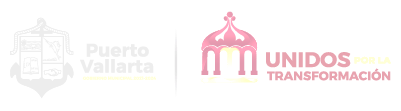 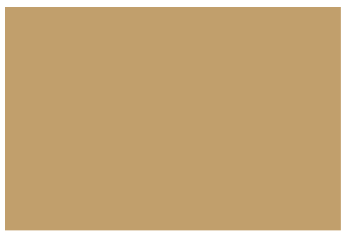 INDICEPÁG.PRESENTACIÓN………………………………………………………………………………………………….03MARCO JURÍDICO…..………………………………………………………………………………………….03DIAGNOSTICO GENERAL………………………………………………………………………………….…04Misión……………………………………………………………………………………………………….…04Visión…………………………………………………………………………………………………….….…04Objetivo…………………………………………………………………………………………………….…05Organigrama…………………………………………………………………………………….……….…05OBJETIVO GENERAL DEL PROGRAMA………………………………………………………….…..…05DESARROLLO DEL PROGRAMA (INFORMACIÓN GENERAL) ………………………………...06CALENDARIZACIÓN (EJECUCIÓN DE ACTIVIDADES) ……………….……………..…………….07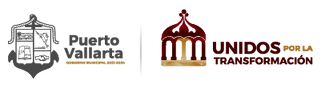 PRESENTACIÓNEl Programa Presupuestario es un instrumento de interés de este Gobierno Municipal, ya que es de suma importancia el contar con herramientas de planeación suficientes y eficaces que permitan atender las necesidades de acuerdo a las funciones de la Administración Pública y de este modo impulsar y mantener el desarrollo administrativo municipal.El presente documento de planeación es un fortalecimiento institucional acorde a las metas de desarrollo previstas en nuestro plan municipal de desarrollo y gobernanza 2021- 2024, para una buena organización de todas las direcciones, departamentos y áreas de la administración municipal, para que de esta forma se logre mejorar el desempeño de las áreas de trabajo y los servicios ofrecidos a los ciudadanos sean de mejor calidad.Es por tal motivo que esta Dirección por medio de este instrumento, el cual contempla la programación operativa anual del Programa presupuestario “Mejora de la Infraestructura Pública Municipal”, coordinará las acciones encaminadas a lograr cumplir con las metas establecidas para las áreas que conforman la Dirección de Obras Públicas.MARCO JURÍDICO FederalConstitución Política de los Estados Unidos MexicanosLey de Obra Pública y servicios relacionados con las mismasEstatalConstitución Política del Estado de JaliscoLey de Obras Públicas para el estado de Jalisco y sus MunicipiosLey de Gobierno y de la Administración Pública Municipal del Estado de Jalisco.Ley de Responsabilidades de los(as) servidores públicos del Estado de Jalisco.Ley para los(as) servidores(as) públicos del Estado de Jalisco y sus Municipios.MunicipalReglamento de Obra Pública Para el Municipio de Puerto Vallarta, Jal.Reglamento Orgánico del Gobierno y la Administración Pública del Municipio de Puerto Vallarta, JaliscoDIAGNOSTICO GENERALEn base a la Sección Cuarta en el Artículo 131. La Dirección de Obras Públicas será la dependencia encargada de planear y ejecutar las obras públicas, o administrar su adjudicación a contratistas externos, para la ampliación, conservación y mejoramiento de la infraestructura urbana o productiva del municipio.Es por esto que las Jefaturas Administrativa, de Costos y Presupuestos, de Mantenimiento, de Construcción y de Maquinaria a cargo de Dirección de Obras Públicas, estarán en coordinación para dar cumplimiento a los objetivos propuestos. El compromiso de la Coordinación es actualizar y perfeccionar los instrumentos de operación con los propósitos de: Disminuir la improvisación del Sistema Directivo, evitar la duplicidad del esfuerzo, limitar conflictos de competencia, alentar la especialización del personal, coadyuvar a la ejecución correcta de las labores, así como servir de guía en los procesos de inducción. Todo esto encaminado a contribuir al desarrollo integral del Municipio de Puerto Vallarta mediante la construcción y la conservación de las obras que permitan preservar y mejorar la infraestructura urbana y así la calidad de vida de los ciudadanos.Tomando en cuenta el ejercicio 2022, los principales fondos de los que se destinaron recursos para la ejecución de la obra pública, fueron de los fondos FAISM, fondos Municipales y Fondos ICUS, con los cuales se pudo programar y ejecutar obra en los rubros de Vivienda, urbanización, drenaje y agua potable, así como el mantenimiento constante de las vialidades y el desazolve de los ríos y arroyos con la finalidad de mitigar las afectaciones del temporal de lluvias.Pero no ha sido suficiente; La demanda de obras y mejora en la infraestructura del Municipio, así como la programación en ampliación de metas en el mantenimiento de calles y vialidades no se ha cubierto en su totalidad en administraciones anteriores y no solo se mantiene si no que crece año con año, es por esto que la Actual administración a través de esta dependencia, la dirección de obras públicas se ha restructurado en cada una de sus áreas para hacer un programa más eficiente en el uso del recurso asignado de los diferentes fondos y con esto ampliar metas en todos los componentes del plan de trabajo y así cubrir todas y cada una de las necesidades demandadas por la sociedad Vallartense.a) MisiónAmpliar, mejorar y conservar la infraestructura urbana y productiva, mediante la planeación, proyección, evaluación, administración, ejecución y supervisión de obras públicas, contribuyendo al desarrollo integral, turístico y mejor calidad de vida de los vallartenses.b) VisiónHacer que se cumplan los programas relevantes para la administración, de acuerdo con las prioridades que señale el Plan Municipal de Desarrollo y el modelo de gestión que determine el presidente Municipal.c) ObjetivoConstruir un Municipio turístico integrado, inclusivo y desarrollado a través de la mejora continua en los procesos de la planeación de presupuestos, proyección, administración, ejecución y supervisión de obras públicas de forma transparente y eficiente acorde con el plan de desarrollo municipal en trabajo coordinado del gobierno con los vallartenses.d) Organigrama de la Dirección de Obras PúblicasOBJETIVO GENERAL DEL PROGRAMAComo dependencia encargada de planear y ejecutar las obras públicas, para la ampliación, conservación y mejoramiento de la infraestructura urbana o productiva del municipio, así como la administración de los recursos económicos asignados, nos hemos planteado objetivos coordinados entre cada una de las áreas de esta Dirección, desarrollando además un plan de trabajo calendarizado que se sumara a este Programa Presupuestario con la finalidad de cumplir a cabalidad con todos y cada uno de los objetivos que engloban el uso eficiente de los recursos económicos para  la construcción y la conservación de las obras de calidad que permitan preservar y mejorar la infraestructura urbana del Municipio y así la calidad de vida de los ciudadanos.  __________________________________                                     ______________________________________                                             ___________________________________________  Vo.Bo.  de la Dependencia Responsable                                               Vo.Bo.  Enlace responsable del programa                                                      Vo.Bo.  de la Dirección de Desarrollo InstitucionalARQ. CARLOS ARTURO MORALES MARQUEZ                                    EDGAR IGNACIO RODRÍGUEZ HERNANDEZ                                                                                  Nombre/FirmaINFORMACION GENERALINFORMACION GENERALINFORMACION GENERALINFORMACION GENERALINFORMACION GENERALINFORMACION GENERALINFORMACION GENERALINFORMACION GENERALUnidad Administrativa Responsable          DIRECCIÓN DE OBRAS PÚBLICASUnidad Administrativa Responsable          DIRECCIÓN DE OBRAS PÚBLICASUnidad Administrativa Responsable          DIRECCIÓN DE OBRAS PÚBLICASUnidad Administrativa Responsable          DIRECCIÓN DE OBRAS PÚBLICASUnidad Administrativa Responsable          DIRECCIÓN DE OBRAS PÚBLICASUnidad Administrativa Responsable          DIRECCIÓN DE OBRAS PÚBLICAS Eje Rector:      Eje 2 y 4  Eje Rector:      Eje 2 y 4 Objetivo Estratégico: Gestión sostenible del territorio, con crecimiento urbano ordenado y compacto, perspectiva metropolitana, conservación y mejoramiento para la prestación de servicios ambientales ecosistémicos, así como acciones que permitan afrontar de manera resiliente los impactos del Cambio Climático Objetivo Estratégico: Gestión sostenible del territorio, con crecimiento urbano ordenado y compacto, perspectiva metropolitana, conservación y mejoramiento para la prestación de servicios ambientales ecosistémicos, así como acciones que permitan afrontar de manera resiliente los impactos del Cambio Climático Objetivo Estratégico: Gestión sostenible del territorio, con crecimiento urbano ordenado y compacto, perspectiva metropolitana, conservación y mejoramiento para la prestación de servicios ambientales ecosistémicos, así como acciones que permitan afrontar de manera resiliente los impactos del Cambio Climático Objetivo Estratégico: Gestión sostenible del territorio, con crecimiento urbano ordenado y compacto, perspectiva metropolitana, conservación y mejoramiento para la prestación de servicios ambientales ecosistémicos, así como acciones que permitan afrontar de manera resiliente los impactos del Cambio Climático Objetivo Estratégico: Gestión sostenible del territorio, con crecimiento urbano ordenado y compacto, perspectiva metropolitana, conservación y mejoramiento para la prestación de servicios ambientales ecosistémicos, así como acciones que permitan afrontar de manera resiliente los impactos del Cambio Climático Objetivo Estratégico: Gestión sostenible del territorio, con crecimiento urbano ordenado y compacto, perspectiva metropolitana, conservación y mejoramiento para la prestación de servicios ambientales ecosistémicos, así como acciones que permitan afrontar de manera resiliente los impactos del Cambio Climático Objetivo Estratégico: Gestión sostenible del territorio, con crecimiento urbano ordenado y compacto, perspectiva metropolitana, conservación y mejoramiento para la prestación de servicios ambientales ecosistémicos, así como acciones que permitan afrontar de manera resiliente los impactos del Cambio Climático Objetivo Estratégico: Gestión sostenible del territorio, con crecimiento urbano ordenado y compacto, perspectiva metropolitana, conservación y mejoramiento para la prestación de servicios ambientales ecosistémicos, así como acciones que permitan afrontar de manera resiliente los impactos del Cambio Climático Nombre del Programa Presupuestario         MEJORA DE LA INFRAESTRUCTURA PÚBLICA MUNICIPALNombre del Programa Presupuestario         MEJORA DE LA INFRAESTRUCTURA PÚBLICA MUNICIPALNombre del Programa Presupuestario         MEJORA DE LA INFRAESTRUCTURA PÚBLICA MUNICIPALNombre del Programa Presupuestario         MEJORA DE LA INFRAESTRUCTURA PÚBLICA MUNICIPALNombre del Programa Presupuestario         MEJORA DE LA INFRAESTRUCTURA PÚBLICA MUNICIPALNombre del Programa Presupuestario         MEJORA DE LA INFRAESTRUCTURA PÚBLICA MUNICIPALNombre del Programa Presupuestario         MEJORA DE LA INFRAESTRUCTURA PÚBLICA MUNICIPALNombre del Programa Presupuestario         MEJORA DE LA INFRAESTRUCTURA PÚBLICA MUNICIPALPropósito.   Los habitantes de Puerto Vallarta cuentan con obras que mejoran la infraestructura y el bienestar del municipio Propósito.   Los habitantes de Puerto Vallarta cuentan con obras que mejoran la infraestructura y el bienestar del municipio Propósito.   Los habitantes de Puerto Vallarta cuentan con obras que mejoran la infraestructura y el bienestar del municipio Propósito.   Los habitantes de Puerto Vallarta cuentan con obras que mejoran la infraestructura y el bienestar del municipio Propósito.   Los habitantes de Puerto Vallarta cuentan con obras que mejoran la infraestructura y el bienestar del municipio Propósito.   Los habitantes de Puerto Vallarta cuentan con obras que mejoran la infraestructura y el bienestar del municipio Propósito.   Los habitantes de Puerto Vallarta cuentan con obras que mejoran la infraestructura y el bienestar del municipio Propósito.   Los habitantes de Puerto Vallarta cuentan con obras que mejoran la infraestructura y el bienestar del municipio                                       DESGLOSE DE PROGRAMAS:                                      DESGLOSE DE PROGRAMAS:                                      DESGLOSE DE PROGRAMAS:                                      DESGLOSE DE PROGRAMAS:                                      DESGLOSE DE PROGRAMAS:PRESUPUESTOPRESUPUESTONo.componenteIndicadorUnidad de MedidaMetaMonto AprobadoMonto AprobadoComentarios1Obras de impacto social ejecutadas Obras de impacto social ejecutadas porcentaje98%$ 139,164,308.00$ 139,164,308.00Presupuesto para ejecución y supervisión de las obras programadas para el ejercicio 2023. 1Obras de impacto social ejecutadas Obras de impacto social ejecutadas porcentaje98%FAIMS   $   62,116,170.00FAIMS   $   62,116,170.00Presupuesto para ejecución de obra del cual se ejerce el 3% del monto para el rubro de supervisión de obras.2Mantenimiento de las calles del municipio de Puerto Vallarta Porcentaje de peticiones atendidas porcentaje80%$ 12,136,436.00$ 12,136,436.00Presupuesto para la ejecución de un Programa permanente de bacheo y rehabilitación de calles y avenidas. 3Mantenimiento de calles y desazolve de ríos y arroyos con el uso de maquinaria pesada Porcentaje de obras rehabilitadas  porcentaje90%$ 23,078,729.00$ 23,078,729.00Presupuesto para la ejecución de un Programa de rehabilitación y mantenimiento de calles; desazolve de ríos y arroyos con el uso de maquinaria pesada.TOTAL$ 236,495,643.00$ 236,495,643.00CALENDARIZACIÓN DE EJECUCIÓN DE ACTIVIDADESCALENDARIZACIÓN DE EJECUCIÓN DE ACTIVIDADESCALENDARIZACIÓN DE EJECUCIÓN DE ACTIVIDADESCALENDARIZACIÓN DE EJECUCIÓN DE ACTIVIDADESCALENDARIZACIÓN DE EJECUCIÓN DE ACTIVIDADESCALENDARIZACIÓN DE EJECUCIÓN DE ACTIVIDADESCALENDARIZACIÓN DE EJECUCIÓN DE ACTIVIDADESCALENDARIZACIÓN DE EJECUCIÓN DE ACTIVIDADESCALENDARIZACIÓN DE EJECUCIÓN DE ACTIVIDADESCALENDARIZACIÓN DE EJECUCIÓN DE ACTIVIDADESCALENDARIZACIÓN DE EJECUCIÓN DE ACTIVIDADESCALENDARIZACIÓN DE EJECUCIÓN DE ACTIVIDADESCALENDARIZACIÓN DE EJECUCIÓN DE ACTIVIDADESCALENDARIZACIÓN DE EJECUCIÓN DE ACTIVIDADESCALENDARIZACIÓN DE EJECUCIÓN DE ACTIVIDADESCALENDARIZACIÓN DE EJECUCIÓN DE ACTIVIDADESCALENDARIZACIÓN DE EJECUCIÓN DE ACTIVIDADESCALENDARIZACIÓN DE EJECUCIÓN DE ACTIVIDADESComponente 1: Obras de impacto Social EjecutadasComponente 1: Obras de impacto Social EjecutadasComponente 1: Obras de impacto Social EjecutadasComponente 1: Obras de impacto Social EjecutadasComponente 1: Obras de impacto Social EjecutadasComponente 1: Obras de impacto Social EjecutadasComponente 1: Obras de impacto Social EjecutadasComponente 1: Obras de impacto Social EjecutadasComponente 1: Obras de impacto Social EjecutadasComponente 1: Obras de impacto Social EjecutadasComponente 1: Obras de impacto Social EjecutadasComponente 1: Obras de impacto Social EjecutadasComponente 1: Obras de impacto Social EjecutadasComponente 1: Obras de impacto Social EjecutadasSEMAFORIZACIÓNSEMAFORIZACIÓNSEMAFORIZACIÓNResponsableActividades Rubro: Supervisión y control de la obra PublicaProgramadasEneFebMarAbrMayJunJulAgoSepOctNovDic VerdeAmarilloRojoPlaneación y programación de la obra pública en base a las necesidades del Municipio, Plan Municipal de Desarrollo y Gobernanza, COPLADEMUN y cartera de proyectos. 100%XXEn Conjunto Presidente Municipal, COPLADEMUN, Proyectos estratégicos y DOP.Coordina: Presidente Municipal.Licitación, adjudicación y contratación de la obra Pública. 100%XXXXXXXXXXLicitacionesIng. Alejandro Sánchez Langarica.Ejecución, supervisión y control de toda la obra Pública en ejecución.100%XXXXXXXXXXXXJefatura de Construcción. Ing. Miguel Alejandro Rosas DávilaReunión de trabajo entre jefatura de construcción, jefatura administrativa y Contratistas para programación de cierre de ejercicio. 3XXXJefatura administrativaLic. Armando Mariscal IsidroCoordinación entre la Dirección de Obras, Tesorería, contraloría y COPLADEMUN para programación de cierre de ejercicio.6XXXJefatura AdministrativaLic. Armando Mariscal IsidroPrograma de entregas de obra del Presidente Municipal a la ciudadanía.100%XXDirectorArq. Carlos Arturo Morales MárquezCALENDARIZACIÓN DE EJECUCIÓN DE ACTIVIDADESCALENDARIZACIÓN DE EJECUCIÓN DE ACTIVIDADESCALENDARIZACIÓN DE EJECUCIÓN DE ACTIVIDADESCALENDARIZACIÓN DE EJECUCIÓN DE ACTIVIDADESCALENDARIZACIÓN DE EJECUCIÓN DE ACTIVIDADESCALENDARIZACIÓN DE EJECUCIÓN DE ACTIVIDADESCALENDARIZACIÓN DE EJECUCIÓN DE ACTIVIDADESCALENDARIZACIÓN DE EJECUCIÓN DE ACTIVIDADESCALENDARIZACIÓN DE EJECUCIÓN DE ACTIVIDADESCALENDARIZACIÓN DE EJECUCIÓN DE ACTIVIDADESCALENDARIZACIÓN DE EJECUCIÓN DE ACTIVIDADESCALENDARIZACIÓN DE EJECUCIÓN DE ACTIVIDADESCALENDARIZACIÓN DE EJECUCIÓN DE ACTIVIDADESCALENDARIZACIÓN DE EJECUCIÓN DE ACTIVIDADESCALENDARIZACIÓN DE EJECUCIÓN DE ACTIVIDADESCALENDARIZACIÓN DE EJECUCIÓN DE ACTIVIDADESCALENDARIZACIÓN DE EJECUCIÓN DE ACTIVIDADESCALENDARIZACIÓN DE EJECUCIÓN DE ACTIVIDADESComponente 2: Mantenimiento de las calles de Municipio de Puerto VallartaComponente 2: Mantenimiento de las calles de Municipio de Puerto VallartaComponente 2: Mantenimiento de las calles de Municipio de Puerto VallartaComponente 2: Mantenimiento de las calles de Municipio de Puerto VallartaComponente 2: Mantenimiento de las calles de Municipio de Puerto VallartaComponente 2: Mantenimiento de las calles de Municipio de Puerto VallartaComponente 2: Mantenimiento de las calles de Municipio de Puerto VallartaComponente 2: Mantenimiento de las calles de Municipio de Puerto VallartaComponente 2: Mantenimiento de las calles de Municipio de Puerto VallartaComponente 2: Mantenimiento de las calles de Municipio de Puerto VallartaComponente 2: Mantenimiento de las calles de Municipio de Puerto VallartaComponente 2: Mantenimiento de las calles de Municipio de Puerto VallartaComponente 2: Mantenimiento de las calles de Municipio de Puerto VallartaComponente 2: Mantenimiento de las calles de Municipio de Puerto VallartaSEMAFORIZACIÓNSEMAFORIZACIÓNSEMAFORIZACIÓNAutoridad responsableActividades Rubro: Elaboración de requisiciones y Materiales.ProgramadasEneFebMarAbrMayJunJulAgoSepOctNovDicVerdeAmarilloRojoSolicitud de materiales, equipo herramienta, insumos y todo lo necesario para la ejecución, administración y supervisión de la obra pública y funciones propias de la oficina en la modalidad de administración directa.100%XXXXXXXXXXXXJefatura AdministrativaLic. Armando Mariscal IsidroSe lleva a cabo un programa de bacheo permanente y mantenimiento general de calles.100%XXXXXXXXXXXXJefatura de Mantenimiento.Arq. Roberto Luna AndradeCALENDARIZACIÓN DE EJECUCIÓN DE ACTIVIDADESCALENDARIZACIÓN DE EJECUCIÓN DE ACTIVIDADESCALENDARIZACIÓN DE EJECUCIÓN DE ACTIVIDADESCALENDARIZACIÓN DE EJECUCIÓN DE ACTIVIDADESCALENDARIZACIÓN DE EJECUCIÓN DE ACTIVIDADESCALENDARIZACIÓN DE EJECUCIÓN DE ACTIVIDADESCALENDARIZACIÓN DE EJECUCIÓN DE ACTIVIDADESCALENDARIZACIÓN DE EJECUCIÓN DE ACTIVIDADESCALENDARIZACIÓN DE EJECUCIÓN DE ACTIVIDADESCALENDARIZACIÓN DE EJECUCIÓN DE ACTIVIDADESCALENDARIZACIÓN DE EJECUCIÓN DE ACTIVIDADESCALENDARIZACIÓN DE EJECUCIÓN DE ACTIVIDADESCALENDARIZACIÓN DE EJECUCIÓN DE ACTIVIDADESCALENDARIZACIÓN DE EJECUCIÓN DE ACTIVIDADESCALENDARIZACIÓN DE EJECUCIÓN DE ACTIVIDADESCALENDARIZACIÓN DE EJECUCIÓN DE ACTIVIDADESCALENDARIZACIÓN DE EJECUCIÓN DE ACTIVIDADESCALENDARIZACIÓN DE EJECUCIÓN DE ACTIVIDADESComponente 3: Mantenimiento de calles y desazolve de ríos y arroyos con el uso de maquinaria pesadaComponente 3: Mantenimiento de calles y desazolve de ríos y arroyos con el uso de maquinaria pesadaComponente 3: Mantenimiento de calles y desazolve de ríos y arroyos con el uso de maquinaria pesadaComponente 3: Mantenimiento de calles y desazolve de ríos y arroyos con el uso de maquinaria pesadaComponente 3: Mantenimiento de calles y desazolve de ríos y arroyos con el uso de maquinaria pesadaComponente 3: Mantenimiento de calles y desazolve de ríos y arroyos con el uso de maquinaria pesadaComponente 3: Mantenimiento de calles y desazolve de ríos y arroyos con el uso de maquinaria pesadaComponente 3: Mantenimiento de calles y desazolve de ríos y arroyos con el uso de maquinaria pesadaComponente 3: Mantenimiento de calles y desazolve de ríos y arroyos con el uso de maquinaria pesadaComponente 3: Mantenimiento de calles y desazolve de ríos y arroyos con el uso de maquinaria pesadaComponente 3: Mantenimiento de calles y desazolve de ríos y arroyos con el uso de maquinaria pesadaComponente 3: Mantenimiento de calles y desazolve de ríos y arroyos con el uso de maquinaria pesadaComponente 3: Mantenimiento de calles y desazolve de ríos y arroyos con el uso de maquinaria pesadaComponente 3: Mantenimiento de calles y desazolve de ríos y arroyos con el uso de maquinaria pesadaSEMAFORIZACIÓNSEMAFORIZACIÓNSEMAFORIZACIÓNAutoridad responsableActividades Rubro: Re nivelación, trazo y mantenimiento general de calles y desazolve de Ríos y arroyos con el uso de maquinaria.ProgramadasEneFebMarAbrMayJunJulAgoSepOctNovDicVerdeAmarilloRojoDesazolve de los principales cauces de ríos y arroyos para prevención de afectaciones en temporal de lluvias.100%XXXXXXJefatura de MaquinariaMVZ. Juan Enrique García PérezMantenimiento Constante de Calles, re nivelación, relleno, cuneteo y rehabilitación en general de calles y avenidas con el uso de maquinaria.100%XXXXXXXXXXXXJefatura de maquinaria, jefatura de mantenimientoCoordina: MVZ Juan Enrique García Pérez.